OBEC ŠELPICE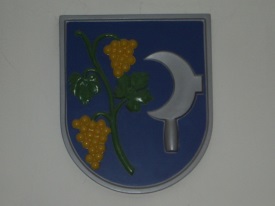 Obecný úrad	                                    919 09 Šelpice 195   Starostka obce Šelpiceako príslušný orgán v zmysle zákona č. 180/2014 Zb. o podmienkach výkonu volebného práva v z.n.p. a zákona č. 369/1990 Zb. o obecnom zriadení v z.n.p pre voľby do NR SR 2020oznamuje - emailovú adresu                 na doručovanie žiadostí o voľbu poštou pre voľby do NR SR 2020:administrativa@selpice.euRužena Opálková              starostka obceV Šelpiciach 06.11.2019